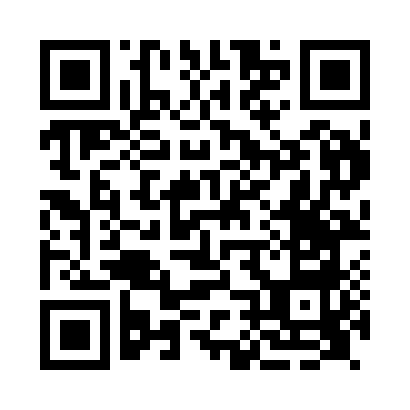 Prayer times for Wormegay, Norfolk, UKMon 1 Jul 2024 - Wed 31 Jul 2024High Latitude Method: Angle Based RulePrayer Calculation Method: Islamic Society of North AmericaAsar Calculation Method: HanafiPrayer times provided by https://www.salahtimes.comDateDayFajrSunriseDhuhrAsrMaghribIsha1Mon2:514:391:026:419:2511:132Tue2:514:401:026:419:2511:133Wed2:514:411:026:419:2411:134Thu2:524:411:036:419:2411:135Fri2:534:421:036:409:2311:136Sat2:534:431:036:409:2211:137Sun2:544:441:036:409:2211:128Mon2:544:451:036:399:2111:129Tue2:554:461:036:399:2011:1210Wed2:554:471:046:399:1911:1111Thu2:564:491:046:389:1811:1112Fri2:574:501:046:389:1811:1113Sat2:574:511:046:389:1711:1014Sun2:584:521:046:379:1611:1015Mon2:594:531:046:369:1411:0916Tue2:594:551:046:369:1311:0917Wed3:004:561:046:359:1211:0818Thu3:014:571:046:359:1111:0819Fri3:014:591:056:349:1011:0720Sat3:025:001:056:339:0811:0621Sun3:035:011:056:339:0711:0622Mon3:045:031:056:329:0611:0523Tue3:045:041:056:319:0411:0424Wed3:055:061:056:309:0311:0425Thu3:065:071:056:299:0111:0326Fri3:065:091:056:299:0011:0227Sat3:075:101:056:288:5811:0128Sun3:085:121:056:278:5711:0129Mon3:095:131:056:268:5511:0030Tue3:105:151:056:258:5310:5931Wed3:105:161:056:248:5210:58